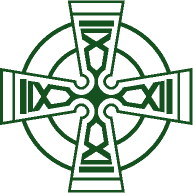 Athletic Team Registration Form ~ Varsity/Junior Varsity/Middle SchoolIMPORTANT TO READ:  There will be no discussion of position and/or playing-time by anyone other than the player and head coach of that sport.  No exceptions!!!  It is also important to understand that sports teams will involve a tryout period.  At that time, the coach(es) will decide on the final roster.  Each student that tries-out for any sport must complete the following (A, B, C, D, E) and submit directly to the Athletic Department before the team’s first try-out practice:  A. VHSL Parental Consent/Physical Exam Form (One per school year (not calendar year) and are available in the Athletic Dept.)  B. Code of Conduct.  C. Concussion Information Sheet  D. Athletic Team Registration Form (One per sport season)  E. Athletic Participation Fee of $100 is due before the 10th day of official practice.   (Required per student, per sport season.)WAIVER/PERMISSION FOR MEDICAL TREATMENTI, the undersigned parent or guardian, do hereby agree to allow the individual named herein, who is below the age of legal consent, to participate in the aforementioned activity, and I further agree to indemnify and hold harmless Roanoke Catholic School from and against any and all liability arising out of or in any way connected with his/her participating in this activity.  I further understand there is potential for catastrophic injury and even death as a result of participating in athletic events.  I certify that the named participant is to the best of my knowledge in good health and is physically able to participate in the sport specified. By signing this, I give RCS coaches permission to request emergency medical treatment for my child in my absence and I hereby authorize medical staff to provide treatment that a physician deems necessary for the well being of my child.  MEDICATION/HEALTH PROBLEMS TO BE AWARE OF: ___________________________________________SIGNATURE OF PARENT/GUARDIAN: ____________________________________________ DATE: ________For more information, email mpeck@roanokecatholic.com or call 982-3532 ext. 2122.STUDENT’S NAME:STUDENT’S NAME:STUDENT’S NAME:BIRTH DATE: CURRENT : ADDRESS: ADDRESS: ADDRESS: GENDER:    CURRENT GRADE: HOME PHONE: HOME PHONE: HOME PHONE: PARENT/GUARDIAN’S NAME:  PARENT/GUARDIAN’S NAME:  CELL PHONE:CELL PHONE:CELL PHONE:BUSINESS PHONE: PARENT’S EMAIL: PARENT’S EMAIL: PARENT’S EMAIL: PARENT’S EMAIL: Circle the sports teamor teamsyou would like to join.Baseball  (grades 6-12)Basketball  (grades 6-12)Cheerleading – Coed (grades 8-12)Cross Country – Coed (grades 6-12)Football  (grades 6-12)Golf – Coed  (grades 8-12)Lacrosse (grades 8-12)Outdoor Track – Coed (grades 6-12)Soccer Girls (grades 6-12)Swimming – Coed  (grades 6-12)Volleyball (grades 6-12)Wrestling (grades 6-12)For Office Use Only:Athletic Fee  Date ______________   Check Number: _____________Physical Filed  ___________Added to Team Roster  ___________